ОБЩИЕ СВЕДЕНИЯ Учебная дисциплина «Базовые алгоритмы обработки информации» изучается в восьмом семестре.Курсовая работа не предусмотренаФорма промежуточной аттестации: зачет Место учебной дисциплины в структуре ОПОПУчебная дисциплина Базовые алгоритмы обработки информации относится к части программы, формируемой участниками образовательных отношений.Основой для освоения дисциплины являются результаты обучения по предшествующим дисциплинам и практикам:Программирование;Технологии программирования;Разработка программных приложенийТеория множеств и алгоритмы на графах.Результаты освоения учебной дисциплины в дальнейшем будут использованы при выполнении выпускной квалификационной работы.ЦЕЛИ И ПЛАНИРУЕМЫЕ РЕЗУЛЬТАТЫ ОБУЧЕНИЯ ПО ДИСЦИПЛИНЕЦелями изучения дисциплины Базовые алгоритмы обработки информации являются: использование типовых алгоритмов для прямой и индексной сортировки данных;разработка структур для хранения данных: списков, стеков, очередей, деков;разработка структур для эффективного поиска данных: упорядоченные деревья, хеш-таблицы, B-деревья;применение структур, используемых в системах управления базами данных (СУБД) для создания индексов, и оценка влияния установки индексов на производительность СУБД; формирование навыков научно-теоретического подхода к решению задач профессиональной направленности и практического их использования в дальнейшей профессиональной деятельности;формирование у обучающихся компетенции, установленной образовательной программой в соответствии с ФГОС ВО по данной дисциплине.Результатом обучения по учебной дисциплине является овладение обучающимися знаниями, умениями, навыками и опытом деятельности, характеризующими процесс формирования компетенций и обеспечивающими достижение планируемых результатов освоения учебной дисциплины.Формируемые компетенции, индикаторы достижения компетенций, соотнесённые с планируемыми результатами обучения по дисциплине:СТРУКТУРА И СОДЕРЖАНИЕ УЧЕБНОЙ ДИСЦИПЛИНЫОбщая трудоёмкость учебной дисциплины по учебному плану составляет:Структура учебной дисциплины для обучающихся по видам занятий (очная форма обучения)Структура учебной дисциплины для обучающихся по разделам и темам дисциплины: (очная форма обучения)Краткое содержание учебной дисциплиныОрганизация самостоятельной работы обучающихсяСамостоятельная работа студента – обязательная часть образовательного процесса, направленная на развитие готовности к профессиональному и личностному самообразованию, на проектирование дальнейшего образовательного маршрута и профессиональной карьеры.Самостоятельная работа обучающихся по дисциплине организована как совокупность аудиторных и внеаудиторных занятий и работ, обеспечивающих успешное освоение дисциплины. Аудиторная самостоятельная работа обучающихся по дисциплине выполняется на учебных занятиях под руководством преподавателя и по его заданию. Аудиторная самостоятельная работа обучающихся входит в общий объем времени, отведенного учебным планом на аудиторную работу, и регламентируется расписанием учебных занятий. Внеаудиторная самостоятельная работа обучающихся – планируемая учебная, научно-исследовательская, практическая работа обучающихся, выполняемая во внеаудиторное время по заданию и при методическом руководстве преподавателя, но без его непосредственного участия, расписанием учебных занятий не регламентируется.Внеаудиторная самостоятельная работа обучающихся включает в себя:подготовку к лекциям, лабораторным занятиям, зачету;изучение учебных пособий;изучение разделов и тем, не выносимых на лекции;подготовку к выполнению лабораторных работ и отчетов по ним;подготовку рефератов;подготовку к промежуточной аттестации в течение семестра.Самостоятельная работа обучающихся с участием преподавателя в форме иной контактной работы предусматривает групповую и индивидуальную работу с обучающимися и включает в себя:проведение индивидуальных и групповых консультаций по отдельным темам и разделам дисциплины;консультации по организации самостоятельного изучения отдельных разделов и тем.Перечень разделов (тем), полностью или частично отнесенных на самостоятельное изучение с последующим контролем:Применение электронного обучения, дистанционных образовательных технологийРеализация программы учебной дисциплины с применением электронного обучения и дистанционных образовательных технологий регламентируется действующими локальными актами университета.В электронную образовательную среду перенесены отдельные виды учебной деятельности:ЭОР обеспечивают в соответствии с программой дисциплины: организацию самостоятельной работы обучающегося, включая контроль знаний обучающегося (самоконтроль, текущий контроль знаний и промежуточную аттестацию), методическое сопровождение и дополнительную информационную поддержку электронного обучения (дополнительные учебные и информационно-справочные материалы). РЕЗУЛЬТАТЫ ОБУЧЕНИЯ ПО ДИСЦИПЛИНЕ, КРИТЕРИИ ОЦЕНКИ УРОВНЯ СФОРМИРОВАННОСТИ КОМПЕТЕНЦИЙ, СИСТЕМА И ШКАЛА ОЦЕНИВАНИЯСоотнесение планируемых результатов обучения с уровнями сформированности компетенции.ОЦЕНОЧНЫЕ СРЕДСТВА ДЛЯ ТЕКУЩЕГО КОНТРОЛЯ УСПЕВАЕМОСТИ И ПРОМЕЖУТОЧНОЙ АТТЕСТАЦИИ, ВКЛЮЧАЯ САМОСТОЯТЕЛЬНУЮ РАБОТУ ОБУЧАЮЩИХСЯПри проведении контроля самостоятельной работы обучающихся, текущего контроля и промежуточной аттестации по учебной дисциплине Базовые алгоритмы обработки информации проверяется уровень сформированности у обучающихся компетенций и запланированных результатов обучения по дисциплине, указанных в разделе 2 настоящей программы.Формы текущего контроля успеваемости, примеры типовых заданий: Критерии, шкалы оценивания текущего контроля успеваемости:Промежуточная аттестация:Критерии, шкалы оценивания промежуточной аттестации учебной дисциплины:Система оценивания результатов текущего контроля и промежуточной аттестации.Оценка на зачете выставляется по результатам текущего контроля.ОБРАЗОВАТЕЛЬНЫЕ ТЕХНОЛОГИИРеализация программы предусматривает использование в процессе обучения следующих образовательных технологий:проблемная лекция;проведение интерактивных лекций;поиск информации с использованием сети Интернет;дистанционные образовательные технологии;применение электронного обучения;использование на лекционных занятиях видеоматериалов и наглядных пособий;самостоятельная работа в системе компьютерного тестирования;ПРАКТИЧЕСКАЯ ПОДГОТОВКАПрактическая подготовка в рамках учебной дисциплины реализуется при проведении лабораторных работ и иных аналогичных видов учебной деятельности, предусматривающих участие обучающихся в выполнении отдельных элементов  работ, связанных с будущей профессиональной деятельностью. ОРГАНИЗАЦИЯ ОБРАЗОВАТЕЛЬНОГО ПРОЦЕССА ДЛЯ ЛИЦ С ОГРАНИЧЕННЫМИ ВОЗМОЖНОСТЯМИ ЗДОРОВЬЯПри обучении лиц с ограниченными возможностями здоровья и инвалидов используются подходы, способствующие созданию безбарьерной образовательной среды: технологии дифференциации и индивидуального обучения, применение соответствующих методик по работе с инвалидами, использование средств дистанционного общения, проведение дополнительных индивидуальных консультаций по изучаемым теоретическим вопросам и практическим занятиям, оказание помощи при подготовке к промежуточной аттестации.При необходимости рабочая программа дисциплины может быть адаптирована для обеспечения образовательного процесса лицам с ограниченными возможностями здоровья, в том числе для дистанционного обучения.Учебные и контрольно-измерительные материалы представляются в формах, доступных для изучения студентами с особыми образовательными потребностями с учетом нозологических групп инвалидов:Для подготовки к ответу на практическом занятии, студентам с ограниченными возможностями здоровья среднее время увеличивается по сравнению со средним временем подготовки обычного студента.Для студентов с инвалидностью или с ограниченными возможностями здоровья форма проведения текущей и промежуточной аттестации устанавливается с учетом индивидуальных психофизических особенностей (устно, письменно на бумаге, письменно на компьютере, в форме тестирования и т.п.). Промежуточная аттестация по дисциплине может проводиться в несколько этапов в форме рубежного контроля по завершению изучения отдельных тем дисциплины. При необходимости студенту предоставляется дополнительное время для подготовки ответа на зачете или экзамене.Для осуществления процедур текущего контроля успеваемости и промежуточной аттестации обучающихся создаются, при необходимости, фонды оценочных средств, адаптированные для лиц с ограниченными возможностями здоровья и позволяющие оценить достижение ими запланированных в основной образовательной программе результатов обучения и уровень сформированности всех компетенций, заявленных в образовательной программе.МАТЕРИАЛЬНО-ТЕХНИЧЕСКОЕ ОБЕСПЕЧЕНИЕ ДИСЦИПЛИНЫМатериально-техническое обеспечение дисциплины при обучении с использованием традиционных технологий обучения.Материально-техническое обеспечение учебной дисциплины при обучении с использованием электронного обучения и дистанционных образовательных технологий.Технологическое обеспечение реализации программы осуществляется с использованием элементов электронной информационно-образовательной среды университета.УЧЕБНО-МЕТОДИЧЕСКОЕ И ИНФОРМАЦИОННОЕ ОБЕСПЕЧЕНИЕ УЧЕБНОЙ ДИСЦИПЛИНЫИНФОРМАЦИОННОЕ ОБЕСПЕЧЕНИЕ УЧЕБНОГО ПРОЦЕССАРесурсы электронной библиотеки, информационно-справочные системы и профессиональные базы данных:Перечень программного обеспечения ЛИСТ УЧЕТА ОБНОВЛЕНИЙ РАБОЧЕЙ ПРОГРАММЫ УЧЕБНОЙ ДИСЦИПЛИНЫВ рабочую программу учебной дисциплины внесены изменения/обновления и утверждены на заседании кафедры:Министерство науки и высшего образования Российской ФедерацииМинистерство науки и высшего образования Российской ФедерацииФедеральное государственное бюджетное образовательное учреждениеФедеральное государственное бюджетное образовательное учреждениевысшего образованиявысшего образования«Российский государственный университет им. А.Н. Косыгина«Российский государственный университет им. А.Н. Косыгина(Технологии. Дизайн. Искусство)»(Технологии. Дизайн. Искусство)»Институт Мехатроники и информационных технологийКафедра Автоматизированных систем обработки информации и управленияРАБОЧАЯ ПРОГРАММАУЧЕБНОЙ ДИСЦИПЛИНЫРАБОЧАЯ ПРОГРАММАУЧЕБНОЙ ДИСЦИПЛИНЫРАБОЧАЯ ПРОГРАММАУЧЕБНОЙ ДИСЦИПЛИНЫБазовые алгоритмы обработки информацииБазовые алгоритмы обработки информацииБазовые алгоритмы обработки информацииУровень образования бакалавриатбакалавриатНаправление подготовки09.03.01Информатика и вычислительная техникаНаправленность (профиль)Автоматизированные системы обработки информации и управленияАвтоматизированные системы обработки информации и управленияСрок освоения образовательной программы по очной форме обучения4 года4 годаФорма обученияочная очная Рабочая программа учебной дисциплины «Базовые алгоритмы обработки информации» основной профессиональной образовательной программы высшего образования, рассмотрена и одобрена на заседании кафедры, протокол № 11 от 22.06.2021 г.Рабочая программа учебной дисциплины «Базовые алгоритмы обработки информации» основной профессиональной образовательной программы высшего образования, рассмотрена и одобрена на заседании кафедры, протокол № 11 от 22.06.2021 г.Рабочая программа учебной дисциплины «Базовые алгоритмы обработки информации» основной профессиональной образовательной программы высшего образования, рассмотрена и одобрена на заседании кафедры, протокол № 11 от 22.06.2021 г.Рабочая программа учебной дисциплины «Базовые алгоритмы обработки информации» основной профессиональной образовательной программы высшего образования, рассмотрена и одобрена на заседании кафедры, протокол № 11 от 22.06.2021 г.Рабочая программа учебной дисциплины «Базовые алгоритмы обработки информации» основной профессиональной образовательной программы высшего образования, рассмотрена и одобрена на заседании кафедры, протокол № 11 от 22.06.2021 г.доцент 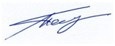 М.Е. БеспаловМ.Е. БеспаловМ.Е. БеспаловЗаведующий кафедройЗаведующий кафедройЗаведующий кафедрой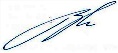 В.И. МонаховВ.И. МонаховКод и наименование компетенцииКод и наименование индикаторадостижения компетенцииПланируемые результаты обучения по дисциплине УК-1Способен осуществлять поиск, критический анализ и синтез информации, применять системный подход для решения поставленных задачИД-УК-1.3 Планирование возможных вариантов решения поставленной задачи, оценка их достоинств и недостатков, определение связи между ними и ожидаемых результатов их решенияОбучающийся:- выполняет анализ вычислительной эффективности применения базовых алгоритмов сортировки и поиска;- выявляет источники информации, определяющие выбор базового алгоритма в заданных условиях; -анализирует исходные данные  и предъявляемые требования к разработке программного обеспечения;- понимает и использует основные принципы обработки массивов, баз и хранилищ данных;- использует программные средства для реализации структур данных и базовых алгоритмов обработки информации ПК-1 Способен проводить анализ предметной области, определять требования к информационной системе и возможности их реализацииИД-ПК-1.4 Сбор, обработка и анализ научно-технической информации, применение математических методов и алгоритмов для обработки и анализа данныхОбучающийся:- выполняет анализ вычислительной эффективности применения базовых алгоритмов сортировки и поиска;- выявляет источники информации, определяющие выбор базового алгоритма в заданных условиях; -анализирует исходные данные  и предъявляемые требования к разработке программного обеспечения;- понимает и использует основные принципы обработки массивов, баз и хранилищ данных;- использует программные средства для реализации структур данных и базовых алгоритмов обработки информации по очной форме обучения – 2з.е.72час.Структура и объем дисциплиныСтруктура и объем дисциплиныСтруктура и объем дисциплиныСтруктура и объем дисциплиныСтруктура и объем дисциплиныСтруктура и объем дисциплиныСтруктура и объем дисциплиныСтруктура и объем дисциплиныСтруктура и объем дисциплиныСтруктура и объем дисциплиныОбъем дисциплины по семестрамформа промежуточной аттестациивсего, часКонтактная аудиторная работа, часКонтактная аудиторная работа, часКонтактная аудиторная работа, часКонтактная аудиторная работа, часСамостоятельная работа обучающегося, часСамостоятельная работа обучающегося, часСамостоятельная работа обучающегося, часОбъем дисциплины по семестрамформа промежуточной аттестациивсего, часлекции, часпрактические занятия, часлабораторные занятия, часпрактическая подготовка, часкурсовая работа/курсовой проектсамостоятельная работа обучающегося, часпромежуточная аттестация, час8 семестрЗачет 72128448Всего:72128448Планируемые (контролируемые) результаты освоения: код(ы) формируемой(ых) компетенции(й) и индикаторов достижения компетенцийНаименование разделов, тем;форма(ы) промежуточной аттестацииВиды учебной работыВиды учебной работыВиды учебной работыВиды учебной работыСамостоятельная работа, часВиды и формы контрольных мероприятий, обеспечивающие по совокупности текущий контроль успеваемости;формы промежуточного контроля успеваемостиПланируемые (контролируемые) результаты освоения: код(ы) формируемой(ых) компетенции(й) и индикаторов достижения компетенцийНаименование разделов, тем;форма(ы) промежуточной аттестацииКонтактная работаКонтактная работаКонтактная работаКонтактная работаСамостоятельная работа, часВиды и формы контрольных мероприятий, обеспечивающие по совокупности текущий контроль успеваемости;формы промежуточного контроля успеваемостиПланируемые (контролируемые) результаты освоения: код(ы) формируемой(ых) компетенции(й) и индикаторов достижения компетенцийНаименование разделов, тем;форма(ы) промежуточной аттестацииЛекции, часПрактические занятия, часЛабораторные работы/ индивидуальные занятия, часПрактическая подготовка, часСамостоятельная работа, часВиды и формы контрольных мероприятий, обеспечивающие по совокупности текущий контроль успеваемости;формы промежуточного контроля успеваемостиСедьмой семестрСедьмой семестрСедьмой семестрСедьмой семестрСедьмой семестрСедьмой семестрСедьмой семестрУК-1: ИД-УК-1.3 ПК-1:ИД-ПК-1.4Лекция 1. Понятия алгоритма и структуры данных. Классификация структур данных. Вычислительная
сложность алгоритмов сортировки.22Текущий контроль успеваемости1. контрольная работа2. тестирование 2. рефератПромежуточная аттестация:зачётУК-1: ИД-УК-1.3 ПК-1:ИД-ПК-1.4Лекция 2. Основные и расширенные методы поиска.22Текущий контроль успеваемости1. контрольная работа2. тестирование 2. рефератПромежуточная аттестация:зачётУК-1: ИД-УК-1.3 ПК-1:ИД-ПК-1.4Лекция 3. Применение базовых алгоритмов на графах.22Текущий контроль успеваемости1. контрольная работа2. тестирование 2. рефератПромежуточная аттестация:зачётУК-1: ИД-УК-1.3 ПК-1:ИД-ПК-1.4Лекция 4. Алгоритмы обработки полутоновых растровых изображений. 22Текущий контроль успеваемости1. контрольная работа2. тестирование 2. рефератПромежуточная аттестация:зачётУК-1: ИД-УК-1.3 ПК-1:ИД-ПК-1.4Лекция 5. Базовые алгоритмы нейросетевой обработки информации. 22Текущий контроль успеваемости1. контрольная работа2. тестирование 2. рефератПромежуточная аттестация:зачётУК-1: ИД-УК-1.3 ПК-1:ИД-ПК-1.4Лекция 6. Метаэвристические алгоритмы обработки информации. 22Текущий контроль успеваемости1. контрольная работа2. тестирование 2. рефератПромежуточная аттестация:зачётУК-1: ИД-УК-1.3 ПК-1:ИД-ПК-1.4Практическое занятие № 1. Сравнительный анализ эффективности применения алгоритмов сортировки при работе с массивами, стоками, связными списками, деревьями, абстрактными типами данных.16Текущий контроль успеваемости1. контрольная работа2. тестирование 2. рефератПромежуточная аттестация:зачётУК-1: ИД-УК-1.3 ПК-1:ИД-ПК-1.4Практическое занятие № 2. Использование B-деревьев в алгоритмах поиска. Программная реализация хеширования на JAVA.16Текущий контроль успеваемости1. контрольная работа2. тестирование 2. рефератПромежуточная аттестация:зачётУК-1: ИД-УК-1.3 ПК-1:ИД-ПК-1.4Практическое занятие № 3 Программная реализация на JAVA алгоритмов поиска на графах (поиск в ширину, поиск в глубину, нахождение кратчайших путей, алгоритм Дейкстры, алгоритм Флойда.).116Текущий контроль успеваемости1. контрольная работа2. тестирование 2. рефератПромежуточная аттестация:зачётУК-1: ИД-УК-1.3 ПК-1:ИД-ПК-1.4Практическое занятие № 4. Применение  алгоритмов локальной фильтрации полутонового изображения. Многопоточное программирование на JAVA (Класс Thread, многопоточный пакет java.util.concurrent).216Текущий контроль успеваемости1. контрольная работа2. тестирование 2. рефератПромежуточная аттестация:зачётУК-1: ИД-УК-1.3 ПК-1:ИД-ПК-1.4Практическое занятие № 5. Программная реализация на JAVA алгоритма обратного распространения ошибки обучения многослойного персептрона.Применение фреймворка Neuroph и библиотеки Deeplearning4j216Текущий контроль успеваемости1. контрольная работа2. тестирование 2. рефератПромежуточная аттестация:зачётУК-1: ИД-УК-1.3 ПК-1:ИД-ПК-1.4Практическое занятие № 6. Программная реализация генетического алгоритма планирования расписаний средствами библиотеки Jenetics.116Текущий контроль успеваемости1. контрольная работа2. тестирование 2. рефератПромежуточная аттестация:зачётУК-1: ИД-УК-1.3 ПК-1:ИД-ПК-1.4Зачет зачет по совокупности результатов текущего контроля успеваемостиИТОГО за седьмой семестр128448зачет по совокупности результатов текущего контроля успеваемостиИТОГО за весь период128448№ ппНаименование раздела и темы дисциплиныСодержание раздела (темы)1.Понятия алгоритма и структуры данных. Классификация структур данных. Вычислительная
сложность алгоритмов сортировки.. Базовые алгоритмы сортировки (обменом, вставками, выбором, слиянием, с помощью обхода дерева). Алгоритмическая сложность данных алгоритмов в худшем и в лучшем варианте. Методология сравнительного анализа и программной реализации алгоритмов на JAVA 2.Основные и расширенные методы поиска.Базовые алгоритма поиска с использованием деревьев, в частности, деревьев цифрового поиска, сбалансированных деревьев. Методы хеширования.3.Применение базовых алгоритмов на графах. Разработка, описание и программная реализация на JAVA алгоритмов отыскания кратчайшего пути, решения задачи построения минимального остовного дерева, решения задачи о потоках в сети, решения задачи о паросочетаниях).4Алгоритмы обработки полутоновых растровых изображений. Применение метод  главных компонент. Базовые принципы разработки распараллеливания алгоритмов на центральном процессоре (CPU).5.Базовые алгоритмы нейросетевой обработки информации.Базовые принципы разработки распараллеливания алгоритмов
на графическом процессоре (GPU).6.Метаэвристические алгоритмы обработки информации.Применение генетических алгоритмов и алгоритмов роевого интеллекта.№ ппНаименование раздела /темы дисциплины, выносимые на самостоятельное изучениеЗадания для самостоятельной работыВиды и формы контрольных мероприятий(учитываются при проведении текущего контроля)Трудоемкость, час1.Метаэвристические алгоритмы обработки информации.Изучить самостоятельно алгоритм имитации отжига, алгоритмы муравьиной  и пчелиной колоний. Представление работы в виде презентации и программного кода6использованиеЭО и ДОТиспользование ЭО и ДОТобъем, часвключение в учебный процесссмешанное обучениелекции12в соответствии с расписанием учебных занятий текущий контрольтестирование2в соответствии с расписанием учебных занятий Уровни сформированности компетенции(-й)Итоговое количество балловв 100-балльной системепо результатам текущей и промежуточной аттестацииОценка в пятибалльной системепо результатам текущей и промежуточной аттестацииПоказатели уровня сформированности Показатели уровня сформированности Показатели уровня сформированности Уровни сформированности компетенции(-й)Итоговое количество балловв 100-балльной системепо результатам текущей и промежуточной аттестацииОценка в пятибалльной системепо результатам текущей и промежуточной аттестацииуниверсальной(-ых) компетенции(-й)общепрофессиональной(-ых) компетенцийпрофессиональной(-ых)компетенции(-й)Уровни сформированности компетенции(-й)Итоговое количество балловв 100-балльной системепо результатам текущей и промежуточной аттестацииОценка в пятибалльной системепо результатам текущей и промежуточной аттестацииУК-1: ИД-УК-1.3 ПК-1:ИД-ПК-1.4высокий85 – 100отличноОбучающийся:- всесторонне, с позиций системного подхода выполняет анализ вычислительной эффективности применения базовых алгоритмов сортировки и поиска;- выявляет источники информации, определяющие выбор базового алгоритма в заданных условиях;-качественно анализирует исходные данные  и предъявляемые требования к разработке программного обеспечения;Обучающийся:- понимает и использует основные принципы обработки массивов, баз и хранилищ данных;- использует программные средства для реализации структур данных и базовых алгоритмов обработки информации.повышенный65 – 84хорошоОбучающийся:- выполняет анализ вычислительной эффективности применения базовых алгоритмов сортировки и поиска;- выявляет источники информации, определяющие выбор базового алгоритма в заданных условиях;Обучающийся:- в целом понимает и использует основные принципы обработки массивов, баз и хранилищ данных;- анализирует исходные данные  и предъявляемые требования к разработке программного обеспечения- использует программные средства для реализации структур данных и базовых алгоритмов обработки информации,допуская небольшие ошибки;базовый41 – 64удовлетворительноОбучающийся:- допускает серьезные ошибки при  анализе вычислительной эффективности применения базовых алгоритмов сортировки и поиска;- поверхностно анализирует исходные данные  и предъявляемые требования к разработке программного обеспечения;Обучающийся:- понимает основные принципы обработки массивов, баз и хранилищ данных на базовом уровне;- показывает владение программными средствами для реализации структур данных и базовых алгоритмов обработки информации на базовом уровне;низкий0 – 40неудовлетворительно/не зачтеноОбучающийся:демонстрирует фрагментарные знания теоретического и практического материал, допускает грубые ошибки при его изложении на занятиях и в ходе промежуточной аттестации;испытывает серьёзные затруднения в применении теоретических положений при решении практических задач профессиональной направленности стандартного уровня сложности, не владеет необходимыми для этого навыками и приёмами;не способен проанализировать требования к формируемым структурам данных и применяемым алгоритмам;не владеет программными средствами  программной реализации базовых алгоритмов;ответ отражает отсутствие знаний на базовом уровне теоретического и практического материала в объеме, необходимом для дальнейшей учебы.Обучающийся:демонстрирует фрагментарные знания теоретического и практического материал, допускает грубые ошибки при его изложении на занятиях и в ходе промежуточной аттестации;испытывает серьёзные затруднения в применении теоретических положений при решении практических задач профессиональной направленности стандартного уровня сложности, не владеет необходимыми для этого навыками и приёмами;не способен проанализировать требования к формируемым структурам данных и применяемым алгоритмам;не владеет программными средствами  программной реализации базовых алгоритмов;ответ отражает отсутствие знаний на базовом уровне теоретического и практического материала в объеме, необходимом для дальнейшей учебы.Обучающийся:демонстрирует фрагментарные знания теоретического и практического материал, допускает грубые ошибки при его изложении на занятиях и в ходе промежуточной аттестации;испытывает серьёзные затруднения в применении теоретических положений при решении практических задач профессиональной направленности стандартного уровня сложности, не владеет необходимыми для этого навыками и приёмами;не способен проанализировать требования к формируемым структурам данных и применяемым алгоритмам;не владеет программными средствами  программной реализации базовых алгоритмов;ответ отражает отсутствие знаний на базовом уровне теоретического и практического материала в объеме, необходимом для дальнейшей учебы.№ ппФормы текущего контроляПримеры типовых заданий1Контрольная работа        1. Дан текстовый файл, состоящий из слов, разделённых пробелами. Отсортировать слова в этом файле методом вставки в список с вычислением адреса.       2 .В магазине строительных материалов в продаже имеются стеновые панели, которые характеризуются следующими величинами:- ширина;- длина;- количество штук; - цена за 1 кв. метр.Вывести в порядке возрастания цены сведения о тех стеновых панелях, общая площадь которых не меньше заданной.      3. В массиве произвольно хранятся сведения о жильцах (ФИО, адрес, телефон). Упорядочить эти данные по полю ФИО в алфавитном порядке. Реализовать следующие возможности:- добавление сведений о новом жильце;- удаление сведений о жильце;- редактирование сведений о жильце.Эти действия не должны нарушать упорядоченность массива.	7Реферат Темы рефератовАлгоритм BFS поиска в ширину (волновой алгоритм).Алгоритмы поиска минимальных маршрутов в графах.Применение муравьиных алгоритмов.Применение алгоритмов хеширования в криптографии.8Тест Вариант 1 Чтобы алгоритм бинарного поиска работал правильно, нужно, чтобы массив был …А) несортированным;Б) в куче;В) выходящим из стека;Г) отсортированным.Какие поля должны иметь вершины двоичного дерева ?:А) ссылочное поле-указатель на левого потомка;Б) ссылочное поле-указатель на правого потомка;В) поле для хранения количества потомков;Г) поле для хранения типа вершины (терминальная или нет).Методы линейной фильтрации растровых изображений позволяют :А) выявить локальные всплески яркости изображения;Б) очистить изображения от шумов;В) выполнить сегментацию изображения;Г) подчеркнуть границы объектов на изображении.Вариант 2 1. Какие утверждения относительно заголовка динамической очереди являются верными ?заголовок непустой очереди содержит адрес первого элемента в очереди;заголовок вводится только для удобства реализации операций добавления и удаления;заголовок никогда не удаляется из очереди ;пустая очередь содержит только заголовочный элемент.Что такое стековый принцип обработки элементов ?:элемент, первым занесенный в стек, извлечен будет последним;элемент, последним занесенный в стек, извлечен будет первым;элемент, первым занесенный в стек, извлечен будет первым;элемент, последним занесенный в стек, извлечен будет последним.Какой элемент массива называется опорным в методе быстрой сортировки ?элемент, левее которого должны находится меньшие элементы массива, а правее – большие;элемент, находящийся в середине массива;наименьший элемент в массиве;наибольший элемент в массиве.Наименование оценочного средства (контрольно-оценочного мероприятия)Критерии оцениванияШкалы оцениванияШкалы оцениванияШкалы оцениванияНаименование оценочного средства (контрольно-оценочного мероприятия)Критерии оценивания100-балльная системаПятибалльная системаПятибалльная системаПроверка результатовконтрольной работыПрограмма написана правильно и эффективным способом. Полученные результаты совпадают с контрольными данными. Отчет по работе оформлен грамотно и в соответствии с правилами оформления отчетов11-12 баллов55Проверка результатовконтрольной работыПрограмма написана правильно, но с незначительными замечаниями по структуре. Полученные результаты совпадают с контрольными данными. Отчет по работе оформлен грамотно, но с небольшими погрешностями9-10 баллов44Проверка результатовконтрольной работыВ программном коде допущены серьезные недочеты,  которые могут приводить к неправильным результатам. Отчет оформлен с существенными погрешностями6-8 баллов33Проверка результатовконтрольной работыПрограмма содержит существенные ошибки, не позволяющие получить результат. Отчет не представлен1-5 балла22Проверка результатовконтрольной работыРабота не выполнена. 0 баллов22ТестТест включает 10 заданий. За выполнение каждого тестового задания испытуемому выставляются баллы.Каждое задание оценивается по номинальной шкале, которая предполагает, что за правильный ответ к каждому заданию выставляется один балл, за не правильный — ноль.Правила оценки всего теста: общая сумма баллов за все правильные ответы составляет наивысший бал - 10 баллов.9 –10 баллов585% - 100%ТестТест включает 10 заданий. За выполнение каждого тестового задания испытуемому выставляются баллы.Каждое задание оценивается по номинальной шкале, которая предполагает, что за правильный ответ к каждому заданию выставляется один балл, за не правильный — ноль.Правила оценки всего теста: общая сумма баллов за все правильные ответы составляет наивысший бал - 10 баллов.7 –8 баллов461% - 84%ТестТест включает 10 заданий. За выполнение каждого тестового задания испытуемому выставляются баллы.Каждое задание оценивается по номинальной шкале, которая предполагает, что за правильный ответ к каждому заданию выставляется один балл, за не правильный — ноль.Правила оценки всего теста: общая сумма баллов за все правильные ответы составляет наивысший бал - 10 баллов.4 – 6 баллов341% - 60%ТестТест включает 10 заданий. За выполнение каждого тестового задания испытуемому выставляются баллы.Каждое задание оценивается по номинальной шкале, которая предполагает, что за правильный ответ к каждому заданию выставляется один балл, за не правильный — ноль.Правила оценки всего теста: общая сумма баллов за все правильные ответы составляет наивысший бал - 10 баллов.0 – 3 баллов240% и менее 40%РефератРеферат  полно и всесторонне раскрывает заданную тему, осознанно и грамотно используются терминология, показаны глубокие знания об объекте, умение выделить существенные и несущественные его признаки, причинно-следственные связи. Обучающийся демонстрирует глубокие и прочные знания материала по теме, исчерпывающе и последовательно, грамотно и логически стройно его излагает15-18 балловРефератРеферат достаточно полно освещает заданную тему, правильно использует основные термины. Показаны  хорошие знания об объекте исследования, умение выделить основные признаки объекта. В тексте прослеживается четкая структура, логическая последовательность, отражающая сущность раскрываемых понятий, теорий, явлений. Обучающийся, грамотно излагает материал, но допускает несущественные неточности в определениях.11-14 балловРефератРеферат  дает недостаточно полный ответ на заданную тему.  Показаны  знания  предмета исследования В тексте прослеживается недостаточно четкая  логическая последовательность изложения материала. Обучающийся владеет знаниями об объекте исследования, но не знает отдельных деталей и особенностей, допускает неточности.2-10 балловРефератПредставленный материал не раскрывает  заданной темы, допущены существенными ошибками в определениях. Присутствуют фрагментарность, нелогичность изложения. Отсутствуют выводы, конкретизация и доказательность изложения. Текст написан неграмотным языком и с многочисленными орфографическими ошибками1 баллРефератРеферат не представлен0 баллов--Форма промежуточной аттестацииТиповые контрольные задания и иные материалыдля проведения промежуточной аттестации:Зачет по совокупности результатов текущего контроля успеваемостиЗа выполнение каждого контрольного мероприятия текущей успеваемости обучающемуся выставляются баллы. Все баллы суммируются и на этой основе выставляется итоговая оценка.Форма промежуточной аттестацииКритерии оцениванияШкалы оцениванияШкалы оцениванияНаименование оценочного средстваКритерии оценивания100-балльная системаПятибалльная системаЗачет по совокупности результатов текущего контроля успеваемостиОценка выставляется по количеству баллов контрольных мероприятий текущей успеваемости41 – 100 балловЗачтеноЗачет по совокупности результатов текущего контроля успеваемостиОценка выставляется по количеству баллов контрольных мероприятий текущей успеваемости0-40 балловНе зачтеноФорма контроля100-балльная система Пятибалльная система8 семестрТекущий контроль: - реферат2-18 баллов- проверка контрольной работы36-72 баллов - тестирование 3 - 10 балловПромежуточная аттестация :ЗачетПо результатам текущего контроляИтого за дисциплину 41 - 100 балловзачтеноИтого за дисциплину 0 - 40 балловне  зачтеноНаименование учебных аудиторий, лабораторий, мастерских, библиотек, спортзалов, помещений для хранения и профилактического обслуживания учебного оборудования и т.п.Оснащенность учебных аудиторий, лабораторий, мастерских, библиотек, спортивных залов, помещений для хранения и профилактического обслуживания учебного оборудования и т.п.119071, г. Москва, Малый Калужский переулок, дом 1119071, г. Москва, Малый Калужский переулок, дом 1аудитории для проведения занятий лекционного типакомплект учебной мебели, технические средства обучения, служащие для представления учебной информации большой аудитории: ноутбук;проектор,экранАуд. 1818, 1821аудитории для проведения занятий лекционного типа, семинарского типа, лабораторных занятий, групповых и индивидуальных консультаций, текущего контроля и промежуточной аттестации, по практической подготовке Комплект учебной мебели, технические  средства  обучения, служащие для представления учебной информации: 20 персональных компьютеров с подключением к сети «Интернет» и обеспечением доступа к электронным библиотекам и в электронную информационно-образовательную среду организации.ноутбук;проектор, экран119071, г. Москва, Малый Калужский переулок, дом 1, строение 2119071, г. Москва, Малый Калужский переулок, дом 1, строение 2Аудитория №1326: компьютерный класс для проведения занятий лекционного и семинарского типа, групповых и индивидуальных консультаций, текущего контроля и промежуточной аттестации, по практической подготовкеКомплект учебной мебели, технические  средства  обучения, служащие для представления учебной информации: 19 персональных компьютеров с подключением к сети «Интернет» и обеспечением доступа к электронным библиотекам и в электронную информационно-образовательную среду организации.119071, г. Москва, Малый Калужский переулок, дом 1, строение 3119071, г. Москва, Малый Калужский переулок, дом 1, строение 3Помещения для самостоятельной работы обучающихсяОснащенность помещений для самостоятельной работы обучающихсячитальный зал библиотеки:компьютерная техника;- подключение к сети «Интернет»Необходимое оборудованиеПараметрыТехнические требованияПерсональный компьютер/ ноутбук/планшет,камера,микрофон, динамики, доступ в сеть ИнтернетВеб-браузерВерсия программного обеспечения не ниже: Chrome 72, Opera 59, Firefox 66, Edge 79, Яндекс.Браузер 19.3Персональный компьютер/ ноутбук/планшет,камера,микрофон, динамики, доступ в сеть ИнтернетОперационная системаВерсия программного обеспечения не ниже: Windows 7, macOS 10.12 «Sierra», LinuxПерсональный компьютер/ ноутбук/планшет,камера,микрофон, динамики, доступ в сеть ИнтернетВеб-камера640х480, 15 кадров/сПерсональный компьютер/ ноутбук/планшет,камера,микрофон, динамики, доступ в сеть ИнтернетМикрофонлюбойПерсональный компьютер/ ноутбук/планшет,камера,микрофон, динамики, доступ в сеть ИнтернетДинамики (колонки или наушники)любыеПерсональный компьютер/ ноутбук/планшет,камера,микрофон, динамики, доступ в сеть ИнтернетСеть (интернет)Постоянная скорость не менее 192 кБит/с№ п/пАвтор(ы)Наименование изданияВид издания (учебник, УП, МП и др.)ИздательствоГодизданияАдрес сайта ЭБСили электронного ресурса (заполняется для изданий в электронном виде)Количество экземпляров в библиотеке Университета10.1 Основная литература, в том числе электронные издания10.1 Основная литература, в том числе электронные издания10.1 Основная литература, в том числе электронные издания10.1 Основная литература, в том числе электронные издания10.1 Основная литература, в том числе электронные издания10.1 Основная литература, в том числе электронные издания10.1 Основная литература, в том числе электронные издания10.1 Основная литература, в том числе электронные издания1 Белов В.В.,  Чистякова В.И.Алгоритмы и структуры данныхУчебникМ.: КУРС : ИНФРА-М2020https://znanium.com/catalog/product/10572122Григорьев А.А.,Исаев Е.А.Методы и алгоритмы обработки данныхУчебное пособиеМ.: КУРС : ИНФРА-М2021https://znanium.com/catalog/product/10323053Окулов С. М.Абстрактные типы данныхУчебное пособиеМ.:Лаборатория знаний 2020https://znanium.com/catalog/product/120135210.2 Дополнительная литература, в том числе электронные издания 10.2 Дополнительная литература, в том числе электронные издания 10.2 Дополнительная литература, в том числе электронные издания 10.2 Дополнительная литература, в том числе электронные издания 10.2 Дополнительная литература, в том числе электронные издания 10.2 Дополнительная литература, в том числе электронные издания 10.2 Дополнительная литература, в том числе электронные издания 10.2 Дополнительная литература, в том числе электронные издания 1Селиванова И. А.,Блинов В.А.Построение и анализ алгоритмов обработки данных Учебно-методическое пособиеМ.: Флинта2017https://znanium.com/catalog/product/9592922Ландовский В. В.Алгоритмы обработки данныхУчебное пособиеНовосибирск : Изд-во НГТУ2018https://znanium.com/catalog/product/18692483Царев Р.Ю., Прокопенко А.В.Алгоритмы и структуры данных (CDIO)УчебникКраснояр.:СФУ2016https://znanium.com/catalog/product/9671084Бабенко М.А., Левин М.В.Введение в теорию алгоритмов и структур данных: УчебникМ.:МЦНМО2016https://znanium.com/catalog/product/95859310.3 Методические материалы (указания, рекомендации по освоению дисциплины авторов РГУ им. А. Н. Косыгина)10.3 Методические материалы (указания, рекомендации по освоению дисциплины авторов РГУ им. А. Н. Косыгина)10.3 Методические материалы (указания, рекомендации по освоению дисциплины авторов РГУ им. А. Н. Косыгина)10.3 Методические материалы (указания, рекомендации по освоению дисциплины авторов РГУ им. А. Н. Косыгина)10.3 Методические материалы (указания, рекомендации по освоению дисциплины авторов РГУ им. А. Н. Косыгина)10.3 Методические материалы (указания, рекомендации по освоению дисциплины авторов РГУ им. А. Н. Косыгина)10.3 Методические материалы (указания, рекомендации по освоению дисциплины авторов РГУ им. А. Н. Косыгина)10.3 Методические материалы (указания, рекомендации по освоению дисциплины авторов РГУ им. А. Н. Косыгина)1Винтер Ю.М.Методические указания к самостоятельной работе и лабораторным занятиям студентов по дисциплине "Базовые алгоритмы". Методические указанияМ.:МГТУ им.А.Н.Косыгина2012http://znanium.com/bookread2.php?book=459156-2Винтер Ю.М.Бинарные деревья Методические указанияМ.:МГУДТ201620(на кафедре)№ ппЭлектронные учебные издания, электронные образовательные ресурсыЭБС «Лань».-  http://www.e.lanbook.com/«Znanium.com» научно-издательского центра «Инфра-М».-http://znanium.com/ Электронные издания «РГУ им. А.Н. Косыгина» на платформе ЭБС «Znanium.com».-  http://znanium.com/Профессиональные базы данных, информационные справочные системыScopus https://www.scopus.com (международная универсальная реферативная база данных, индексирующая более 21 тыс. наименований научно-технических, гуманитарных и медицинских журналов, материалов конференций примерно 5000 международных издательств);Научная электронная библиотека еLIBRARY.RU https://elibrary.ru (крупнейший российский информационный портал в области науки, технологии, медицины и образования);Web of Science http://webofknowledge.com/  - обширная международная универсальная реферативная база данных;http://arxiv.org — база данных полнотекстовых электронных публикаций научных статей по физике, математике, информатике№п/пПрограммное обеспечениеРеквизиты подтверждающего документа/ Свободно распространяемоеWindows 10 Pro, MS Office 2019 контракт № 18-ЭА-44-19 от 20.05.2019Microsoft Visual C# 2019 Comunity EditionСвободно распространяемое jdk-15.0.2_windows-x64_bin.exeСвободно распространяемоеСреда разработки EclipseСвободно распространяемое№ ппгод обновления РПДхарактер изменений/обновлений с указанием разделаномер протокола и дата заседания кафедры